Bosna i Hercegovina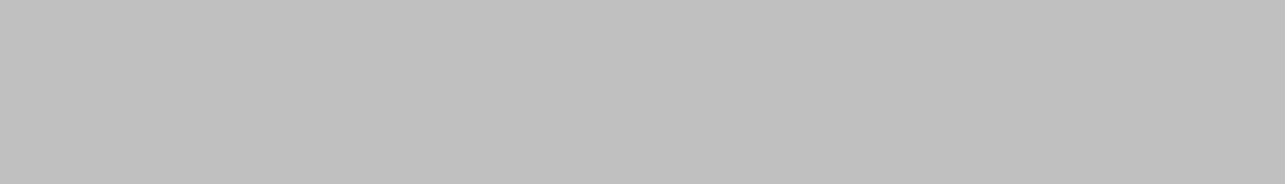 Federacija Bosne i HercegovineHercegovačko-neretvanska županija/kantonOPĆINA PROZOR-RAMAURED NAČELNIKAProzor-Rama, Kralja Tomislava b.b., tel/fax: 387 36 771 910, 771 342, www.prozor-rama.orgPRIJAVA NA NATJEČAJ:Izrada Idejnog rješenja za uređenje Ramskoga trga u Prozorui zgrade Kulturno umjetničkoga centraIme i prezime autora: _____________________________________________________________Mjesto i godina rođenja: __________________________________________________________Adresa: _____________________________________ telefon: ____________________________e-mail: ______________________________mobitel: _____________________________NAZIV FAKULTETA NA KOJEM JE STEKAO ZVANJE: _____________________________________________________________________________________________________IME I PREZIME SURADNIKA: _________________________________________________________________________________________________________________________________________________________________________________________________________________________________________________________________________________________________________________________________________________________________Datum prijave:	Potpis autora:______________________	_____________________